     Wyprawka przedszkolna dla grupy dla grup zerowych (grupa 4 i grupa 5)Wszystkie zakupione rzeczy powinny być podpisane imieniem i nazwiskiem dziecka wodoodpornym mazakiem, markerem lub korektorem.  Krepina, bibuła, brystole, papier xero i inne materiały plastyczne kupowane będą w miarę potrzeb.Do jednego piórnika wkładamy: kredki ołówkowe, ołówek, gumkę i temperówkę, do drugiego mazaki, nożyczki oraz klej. Każdy słoiczek farby proszę podpisać inicjałami dziecka.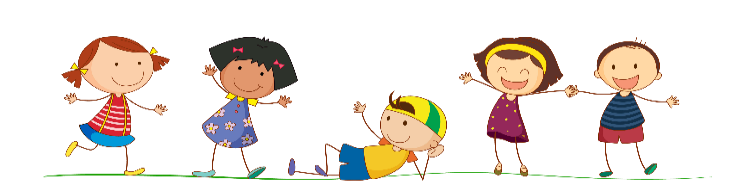 Nazwa produktuilośćBlok techniczny BIAŁY A42Blok rysunkowy BIAŁY A41Blok techniczny KOLOROWY  A42Kredki świecowe1Kredki ołówkowe + piórnik1Mazaki + piórnik1Zeszyt w trzy linie1Zeszyt w kratkę1Plastelina 12 kolorów 1Ołówek1Temperówka1Gumka1Nożyczki z zaokrąglonymi końcami1Farby PLAKATOWE (12 kolorów)1Kubek do farb1Pędzle1 duży1 małyKlej – 2 rodzaje: magik, w sztyfcie (proszę sprawdzić termin ważności) – zielony AMOS ( uzupełnienie w miarę potrzeb)po 1 szt.Teczka na prace plastyczne (na gumkę)2Papier kolorowy 1 Blok rysunkowy kolorowy A41Chusteczki higieniczne wyciągane1Buty na zmianę + worek1Ubranie na zmianę + worek1